О подготовке проекта перечня территорий  и мероприятий по определению перечня территорий для благоустройства в первоочередном порядке в 2021г. на территории сельского поселения Пушкинский сельсовет Добринского муниципального районаВ соответствии с протоколом Всероссийского селекторного совещания, проводимого Минстроем РФ в части реализации федерального проекта «Формирование комфортной городской среды» национального проекта «Жилье и городская среда» от 15 января 2020 г. № 41–ПРМ–МЕ:1.Общественной комиссии сельского поселения Пушкинский сельсовет по итогам проведения общественного обсуждения подготовить проект перечня территорий и мероприятий по определению перечня территорий для благоустройства в первоочередном порядке в 2021г. на территории сельского поселения Пушкинский сельсовет Добринского муниципального районаЛипецкой области.2. Обеспечить опубликование настоящего распоряжения на официальном сайте администрации сельского поселения Пушкинский сельсовет.3.Контроль за  исполнением данного распоряжения оставляю за собой.  Глава сельского поселенияПушкинский сельсовет                                                                  Н.Г. Демихова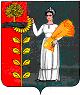 Р А С П О Р Я Ж Е Н И ЕГЛАВЫ АДМИНИСТРАЦИИ СЕЛЬСКОГО ПОСЕЛЕНИЯ ПУШКИНСКИЙ СЕЛЬСОВЕТ                         Добринского муниципального районаЛипецкой области Российской ФедерацииР А С П О Р Я Ж Е Н И ЕГЛАВЫ АДМИНИСТРАЦИИ СЕЛЬСКОГО ПОСЕЛЕНИЯ ПУШКИНСКИЙ СЕЛЬСОВЕТ                         Добринского муниципального районаЛипецкой области Российской ФедерацииР А С П О Р Я Ж Е Н И ЕГЛАВЫ АДМИНИСТРАЦИИ СЕЛЬСКОГО ПОСЕЛЕНИЯ ПУШКИНСКИЙ СЕЛЬСОВЕТ                         Добринского муниципального районаЛипецкой области Российской Федерации14.02.2020 г          с. Пушкино№   7-р